1) Informações fornecidas pelo Aluno:Solicito matrícula na(s) disciplina(s) de estágio supervisionado obrigatório assinalada(s) a seguir:TURNO DIURNO (RESOLUÇÃO 32/06-CEPE, currículo antigo):TURNO NOTURNO (PORTARIA 84/14 – RESOLUÇÃO 47/09-CEPE, currículo antigo):TURNO DIURNO/NOTURNO (RESOLUÇÕES 73/CEPE e 74/CEPE, currículo novo):DUPLO DIPLOMA (RESOLUÇÕES 24/15 CEPE):2) Indicação de professor orientador:Caso você tenha conversado com um professor que concordou em ser seu professor orientador, indicar aqui:3) Justificativas para pedido de quebra de pré-requisito:Listar as disciplinas obrigatórias que deve e apresentar justificativas.Para alunos do curso diurno, indicar o número de optativas vencidas: Declaro estar ciente que minha matrícula somente será aceita se os pré-requisitos estabelecidos no currículo do curso de Engenharia Elétrica da UFPR forem satisfeitos ou quebra de pré-requisito for aceita.Data: ____ / ____ / _______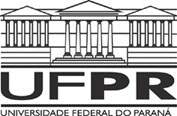 UNIVERSIDADE FEDERAL DO PARANÁSetor de TecnologiaCoordenação do Curso de Engenharia ElétricaREQUERIMENTO DE MATRÍCULA EM ESTÁGIO SUPERVISIONADO OBRIGATÓRIONome:Matrícula: GRR e-mail:e-mail:CódigoDisciplinaCarga mínima a ser integralizada[    ]TE104Estágio supervisionado integral585 horas[    ]TE150Estágio supervisionado parcial I360 horas[    ]TE151Estágio supervisionado parcial II225 horasCódigoDisciplinaCarga mínima a ser integralizada[    ]TE291Estágio supervisionado I210 horas[    ]TE292Estágio supervisionado II210 horasCódigoDisciplinaCarga mínima a ser integralizada[    ]TE349Estágio360 horasCódigoDisciplinaCarga mínima a ser integralizada[    ]TEX001Estágio400 horasProf. orientador: 